 У  К  Р А  Ї  Н  А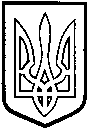 ТОМАШПІЛЬСЬКА РАЙОННА РАДАВ І Н Н И Ц Ь К О Ї  О Б Л А С Т ІРІШЕННЯ №373від 26 вересня 2013 року					    24 сесія 6 скликанняПро звіт постійної комісії районної ради з питань регламенту, депутатської діяльності і етики, гласності, адміністративно-територіального устрою, взаємодії з органами місцевого самоврядування, зміцнення законності і правопорядку, охорони прав людиниВідповідно до пункту 8 частини 1 статті 43 та частини 12 статті 47 Закону України «Про місцеве самоврядування в Україні», пункту 4.3 розділу 4 «Повноваження комісій» Положення про постійні комісії районної ради 6 скликання, затвердженого рішенням 2 сесії районної ради 6 скликання від 15 грудня 2010 року №14 «Про положення про постійні комісії районної ради 6 скликання» та перспективного плану роботи районної ради 6 скликання на 2013 рік, затвердженого рішенням 19 сесії районної ради 6 скликання від 25 грудня 2012 року №279 «Про перспективний план роботи районної ради 6 скликання на 2013 рік», заслухавши та обговоривши звіт постійної комісії районної ради з питань регламенту, депутатської діяльності і етики, гласності, адміністративно-територіального устрою, взаємодії з органами місцевого самоврядування, зміцнення законності і правопорядку, охорони прав людини, районна рада ВИРІШИЛА:	1. Звіт постійної комісії районної ради з питань регламенту, депутатської діяльності і етики, гласності, адміністративно-територіального устрою, взаємодії з органами місцевого самоврядування, зміцнення законності і правопорядку, охорони прав людини за період з грудня 2010 року по серпень 2013 року, взяти до відома.	2. Постійній комісії районної ради з питань регламенту, депутатської діяльності і етики, гласності, адміністративно-територіального устрою, взаємодії з органами місцевого самоврядування, зміцнення законності і правопорядку, охорони прав людини (Антонишин П.В.):	2.1 Посилити контроль за виконанням рішень районної ради віднесених до компетенції комісії. 	2.2 Членам постійної комісії районної ради з питань регламенту, депутатської діяльності і етики, гласності, адміністративно-територіального устрою, взаємодії з органами місцевого самоврядування, зміцнення законності і правопорядку, охорони прав людини активізувати свою діяльність по здійсненню повноважень, що знаходяться в віданні комісії, та участі у виїзних прийомах громадян, зустрічах з громадськістю, тощо.	3. Контроль за виконанням цього рішення покласти на заступника голови районної ради Нароган Л.А.Голова районної ради				А.Олійник